Film med aldersgrænse på 15 år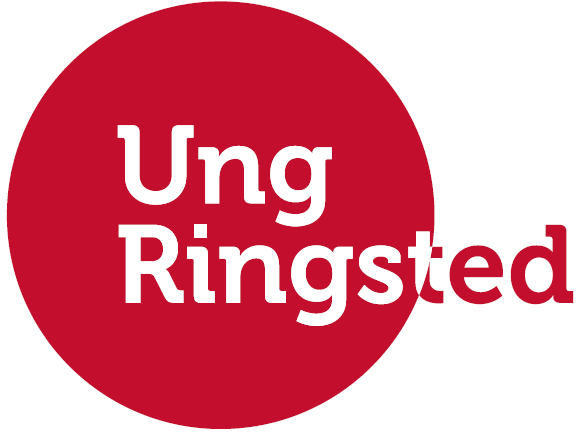 Nedenstående skal udfyldes, og barnet/den unge skal medbringe et eksemplar på dagen. Det kan enten medbringes i udskrevet form eller som en billede på den unges telefon.Det er vigtigt at medbringe på dagen, da barnet/den unge ikke kan deltage, hvis ikke det udfyldte dokument er medbragt og kan fremvises. Jeg accepterer og erklærer hermed på egne vegne eller som værge for en eller flere mindreårige, at der må vises film med en aldersgrænse på 15 år.Jeg erklærer hermed på egne vegne eller som værge for en eller flere mindreårige, at UngRingsted eller tredjepart med forbindelse hertil, på intet tidspunkt kan holdes hverken økonomisk eller juridisk ansvarlig i nogen forstand for at have vist film med aldersgrænse på 15 år.Jeg er indforstået med, at UngRingsted ikke har en fælles ulykkesforsikring og at en eller flere skader/ulykker dækkes af eget forsikringsselskab eller er på egen regning. DIT BARNS FORNAVN:	________________________________________________________________________DIT BARNS EFTERNAVN:_________________________________________________________________________DIT BARNS FØDSELSDATO:_________________________________________________________________________FORÆLDRES UNDERSKRIFT: _______________________________________________________________________